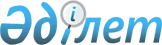 О внесении изменений и дополнений в постановление акимата района от 5 декабря 2008 года N 422/12 "Об утверждении Инструкции по назначению социальных выплат отдельным категориям граждан района по решению местных представительных органов"
					
			Утративший силу
			
			
		
					Постановление акимата Павлодарского района Павлодарской области от 11 декабря 2009 года N 338/12. Зарегистрировано Управлением юстиции Павлодарского района Павлодарской области 23 декабря 2009 года N 12-11-117. Утратило силу постановлением акимата Павлодарского района Павлодарской области от 16 ноября 2012 года N 508/11      Сноска. Утратило силу постановлением акимата Павлодарского района Павлодарской области от 16.11.2012 N 508/11.

      В соответствии с подпунктом 14) пункта 1 статьи 31 Закона Республики Казахстан от 23 января 2001 года "О местном государственном управлении и самоуправлении в Республике Казахстан", Законом Республики Казахстан от 28 апреля 1995 года "О льготах и социальной защите участников, инвалидов Великой Отечественной войны и лиц, приравненных к ним", решением Павлодарского районного маслихата (14 сессия, 4 созыв) от 24 ноября 2009 года N 14/125 "О внесении изменений и дополнений в решение районного маслихата (10 сессия, 4 созыв) от 22 декабря 2008 года N 10/74 "О районном бюджете на 2009 год", в целях оказания социальной помощи отдельным категориям граждан района акимат района ПОСТАНОВЛЯЕТ:



      1. Внести в постановление акимата района от 5 декабря 2008 года N 422/12 "Об утверждении Инструкции по назначению социальных выплат отдельным категориям граждан района по решению местных представительных органов" (зарегистрировано в Реестре государственной регистрации нормативных правовых актов за N 12-11-101, опубликовано в газете "Нива" от 26 декабря 2008 года), следующие изменения и дополнения:

      в Инструкции, утвержденной указанным постановлением:



      пункт 2 дополнить подпунктами 53), 54), 55), 56), следующего содержания:

      "53) больные с активной формой туберкулеза, находящиеся на поддерживающей фазе амбулаторного лечения, проживающие в районе, - на питание, - материальная помощь в размере 4 МРП, ежемесячно в течение шести месяцев;

      54) больные с активной формой туберкулеза, находящиеся на поддерживающей фазе амбулаторного лечения, проживающие в районе, – на проезд до областного противотуберкулезного диспансера и обратно, - ежеквартальная материальная помощь в размере 0,5 МРП;

      55) лица, принимавшие участие в ликвидации последствии катастроф на Чернобыльской атомной электростанции, проживающие в районе, - на протезирование зубов, - единовременная материальная помощь в размере 10000 тенге;

      56) пенсионеры, имеющие звание "Почетный гражданин", участники и инвалиды Великой Отечественной войны, проживающие в районе, - на подписку газеты "Казахстанская Правда", - единовременная материальная помощь в размере 1814 тенге;

      пенсионеры, имеющие звание "Почетный гражданин", участники и инвалиды Великой Отечественной войны, проживающие в районе, - на подписку газеты "Егемен Қазақстан", - единовременная материальная помощь в размере 1577 тенге;

      пенсионеры, имеющие звание "Почетный гражданин", участники и инвалиды Великой Отечественной войны, получатели государственной адресной социальной помощи, инвалиды 1 группы, лица, освободившиеся из мест лишения свободы, дети, родители которых лишены родительских прав, лица, принимавшие участие в боевых действиях в Афганистане, лица, принимавшие участие в ликвидации последствий катастроф на Чернобыльской атомной электростанции, проживающие в районе, - на подписку газеты "Сарыарка Самалы", - единовременная материальная помощь в размере 1380 тенге;

      пенсионеры, имеющие звание "Почетный гражданин", участники и инвалиды Великой Отечественной войны, получатели государственной адресной социальной помощи, инвалиды 1 группы, лица, освободившиеся из мест лишения свободы, дети, родители которых лишены родительских прав, лица, принимавшие участие в боевых действиях в Афганистане, лица, принимавшие участие в ликвидации последствий катастроф на Чернобыльской атомной электростанции, проживающие в районе, - на подписку газеты "Звезда Прииртышья", - единовременная материальная помощь в размере 1386 тенге;

      участники и инвалиды Великой Отечественной войны, труженники тыла, награжденные за самоотверженный труд и безупречную воинскую службу в тылу в годы Великой Отечественной войны, награжденные орденами и медалями СССР "За оборону Ленинграда", "За оборону Москвы", "За оборону Одессы", "За оборону Севастополя", "За оборону Сталинграда", "За оборону Киева", "За оборону Кавказа", "За оборону Советского Заполярья", а также лица, имеющие знак "Жителю блокадного Ленинграда", - на подписку газеты "Ардагер - ветеран", - единовременная материальная помощь в размере 816 тенге;

      студенты ВУЗов, колледжей из числа круглых сирот и оставшихся без попечения родителей, проживающие в районе, - на подписку газеты "Регион KZ", - единовременная материальная помощь в размере 3500 тенге;

      в пункте 2:

      в подпункте 22) слова "больные с активной формой туберкулеза" исключить;

      в подпункте 46) слова "со сроком беременности 15 недель и более" заменить словами "на момент обращения со сроком беременности 12 – 15 недель";

      подпункт 49) дополнить словами "мужчины, не работающие, достигшие возраста 60 лет и женщины, не работающие, достигшие возраста 55 лет";



      в пункте 3:

      подпункт 1) дополнить подпунктами 53), 54), 55), 56);



      в пункте 4:

      подпункт 2) дополнить подпунктами 53), 54), 55), 56);



      пункт 5 дополнить подпунктами 29), 30), 31), 32) следующего содержания:

      "29) для категории, указанной в подпункте 53), - заявление лица, имеющего право на данную социальную выплату, копии документа, удостоверяющего личность получателя, РНН, копия книги регистрации граждан, справка с областного противотуберкулезного диспансера, без учета дохода;

      30) для категории, указанной в подпункте 54), - заявление лица, имеющего право на данную социальную выплату, копии документа, удостоверяющего личность получателя, РНН, копия книги регистрации граждан, справка с областного противотуберкулезного диспансера, без учета дохода;

      31) для категории, указанной в подпункте 55), - заявление лица, имеющего право на данную социальную выплату, копии документа, удостоверяющего личность получателя, РНН, копия книги регистрации граждан, документ удостоверяющий его статус, справка с медицинского учреждения о нуждаемости в протезировании, без учета дохода;

      32) для категории, указанной в подпункте 56), - согласно списков сельских округов и сел, списка Павлодарского районного отделения государственного центра по назначению и выплате пенсии и пособий, без учета дохода;



      пункт 7 дополнить подпунктами 53), 54), 55), 56).



      2. Настоящее постановление вводится в действие по истечении десяти календарных дней после дня его первого официального опубликования.



      3. Контроль за выполнением настоящего постановления возложить на заместителя акима района Мухамбетжанову Ш.А.      Аким района                                Т. Бастенов
					© 2012. РГП на ПХВ «Институт законодательства и правовой информации Республики Казахстан» Министерства юстиции Республики Казахстан
				